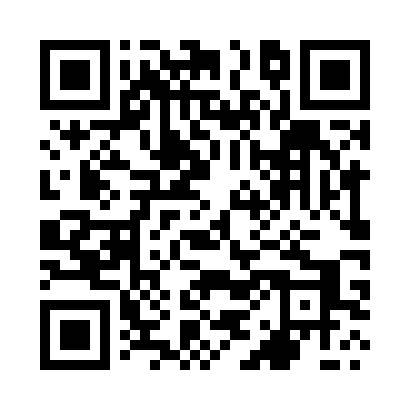 Prayer times for Terka, PolandMon 1 Apr 2024 - Tue 30 Apr 2024High Latitude Method: Angle Based RulePrayer Calculation Method: Muslim World LeagueAsar Calculation Method: HanafiPrayer times provided by https://www.salahtimes.comDateDayFajrSunriseDhuhrAsrMaghribIsha1Mon4:156:0712:345:027:028:472Tue4:126:0512:345:037:048:493Wed4:106:0312:335:047:058:514Thu4:076:0112:335:057:078:535Fri4:045:5812:335:067:088:556Sat4:025:5612:335:077:108:577Sun3:595:5412:325:087:118:598Mon3:575:5212:325:107:139:019Tue3:545:5012:325:117:149:0310Wed3:515:4812:315:127:169:0511Thu3:485:4612:315:137:179:0812Fri3:465:4412:315:147:199:1013Sat3:435:4212:315:157:209:1214Sun3:405:4012:305:167:229:1415Mon3:385:3812:305:177:239:1616Tue3:355:3612:305:187:259:1817Wed3:325:3412:305:197:269:2118Thu3:295:3212:305:207:289:2319Fri3:275:3012:295:217:299:2520Sat3:245:2812:295:227:319:2721Sun3:215:2612:295:237:329:3022Mon3:185:2412:295:247:349:3223Tue3:155:2212:295:257:359:3424Wed3:125:2112:285:267:379:3725Thu3:105:1912:285:277:389:3926Fri3:075:1712:285:277:409:4227Sat3:045:1512:285:287:419:4428Sun3:015:1312:285:297:439:4629Mon2:585:1212:285:307:449:4930Tue2:555:1012:275:317:469:51